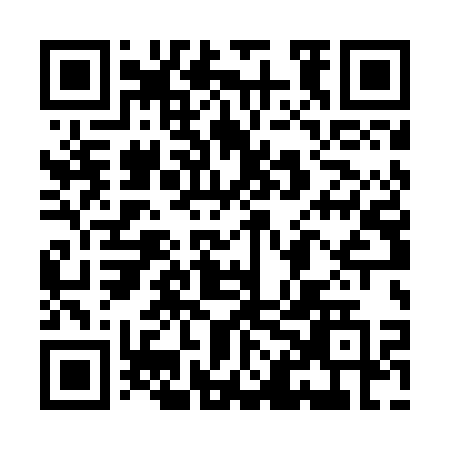 Prayer times for Kozar Belene, BulgariaWed 1 May 2024 - Fri 31 May 2024High Latitude Method: Angle Based RulePrayer Calculation Method: Muslim World LeagueAsar Calculation Method: HanafiPrayer times provided by https://www.salahtimes.comDateDayFajrSunriseDhuhrAsrMaghribIsha1Wed4:196:121:166:158:2210:072Thu4:176:101:166:168:2310:093Fri4:156:091:166:168:2410:104Sat4:136:081:166:178:2510:125Sun4:116:061:166:188:2610:146Mon4:096:051:166:188:2710:167Tue4:086:041:166:198:2810:178Wed4:066:031:166:208:3010:199Thu4:046:011:166:208:3110:2110Fri4:026:001:166:218:3210:2311Sat4:005:591:166:228:3310:2412Sun3:585:581:166:228:3410:2613Mon3:565:571:166:238:3510:2814Tue3:545:561:166:238:3610:2915Wed3:535:551:166:248:3710:3116Thu3:515:541:166:258:3810:3317Fri3:495:531:166:258:3910:3518Sat3:475:521:166:268:4010:3619Sun3:465:511:166:278:4110:3820Mon3:445:501:166:278:4210:4021Tue3:425:491:166:288:4310:4122Wed3:415:481:166:288:4410:4323Thu3:395:471:166:298:4510:4424Fri3:385:461:166:298:4610:4625Sat3:365:461:166:308:4710:4826Sun3:355:451:166:318:4810:4927Mon3:345:441:176:318:4910:5128Tue3:325:441:176:328:5010:5229Wed3:315:431:176:328:5110:5430Thu3:305:421:176:338:5210:5531Fri3:285:421:176:338:5310:56